Learning Objective  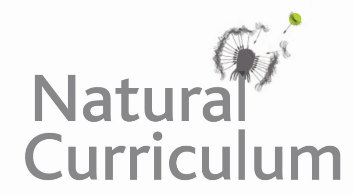 We are learning how to write simple sentences.Challenge 1Complete the following simple sentences by selecting an appropriate verb from the list below: Toads ______________ worms, slugs and other small insectsFemale toads __________ later than male toads.Toads __________ in dark, damp places such as under logs. Their babies (tadpoles) ___________ about ten days to hatch.Toads ____________ a type of amphibian.Female toads __________ larger than males.The warty toads ____________ the dangerous road safely. Challenge 2Re-arrange each word list below to make simple sentence. Don’t forget to start each sentence with a capital letter and use the correct end punctuation mark. than   larger   frogs   are   toads1,500   female   around   eggs   lay   toadsthe   toadlets   pond   ready   leave   to    were    theroad   the   frogs   needed   cross   to   the   deadly   threatened   puff    toads    up    when    they   are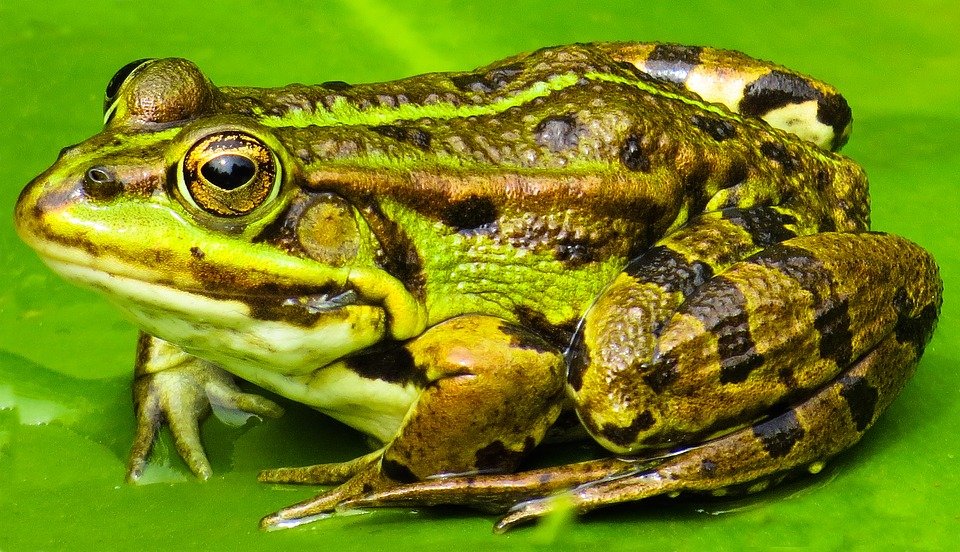 